My languages and dialects:I speakMy main language isThe adults at home speak to each other inThe adults at home speak to me inI answer inThe children in my family speak to each other inI started to learn/hear English agedI speakMy main language isThe adults at home speak to each other inThe adults at home speak to me inI answer inThe children in my family speak to each other inI started to learn/hear English agedI speakMy main language isThe adults at home speak to each other inThe adults at home speak to me inI answer inThe children in my family speak to each other inI started to learn/hear English agedIf I hear or speak two or more languages at home, please rate my understanding and production in each language by shading the appropriate number of stars on the five star scale below:Scale:One star = the lowest ratingFive star = the highest possible ratingIf I hear or speak two or more languages at home, please rate my understanding and production in each language by shading the appropriate number of stars on the five star scale below:Scale:One star = the lowest ratingFive star = the highest possible ratingIf I hear or speak two or more languages at home, please rate my understanding and production in each language by shading the appropriate number of stars on the five star scale below:Scale:One star = the lowest ratingFive star = the highest possible ratingIf I hear or speak two or more languages at home, please rate my understanding and production in each language by shading the appropriate number of stars on the five star scale below:Scale:One star = the lowest ratingFive star = the highest possible ratingUnderstanding (Language one):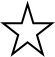 Production (Language one):Understanding (Language two):Production (Language two):Do I watch television, listen to the radio, hear nursery rhymes or look at books in my home language?	Do I watch television, listen to the radio, hear nursery rhymes or look at books in my home language?	YesNo